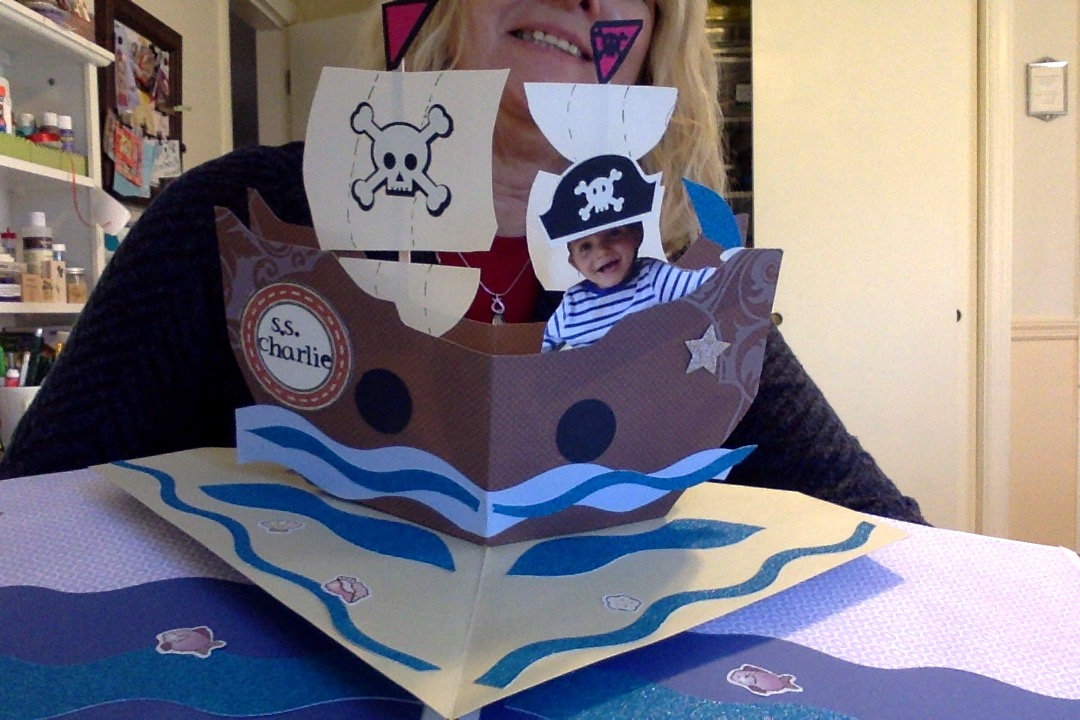 PIRATE SHIP POP UP SCRAPBOOK PAGESMaterials needed: SHIP:Double sided sticky tape2 pre-cut ships from cardstock1  6x12” white strip of cardstock for sails to trace & cut:1 large “square” sail 1 small “square” sail 2 small semi-circle sails 2 small porthole circles or embellishments1 precut sword 2 (12x12) blue or “water” type papers 2 (12x12) matching background papers1 (12x12) solid cardstock for ship base1 (12x12) solid cardstock for sailsEmbellishmentsPirate hat- 2 shadow pieces- one 2 ½”white , one 2 ¼” black Skull and crossbones- -one white 2 1/2 wide”, one black (2 3/4” wide)Skull & crossbone—one black 1” wideSmall Black square for flags (1 ¼”)Small Red square for flags (5/8”)2 thin wooden coffee stirrers for flag mastssword pattern- 2 ¼” longTools Needed:Wavy cutter or tearing toolScissorsGlue pen/ adhesivesScotch tape- double sided works wellRuler Step 1: WavesTack down your 2 matching background pages onto your double layout. A small print or solid will work. Using your paper cutter, cut out four 2” strips of blue “water” paper and create one wavy edge on each using the wavy cutter or some other tool.Cut out two more 2” strips of a different water paper and again, wave an edge on each.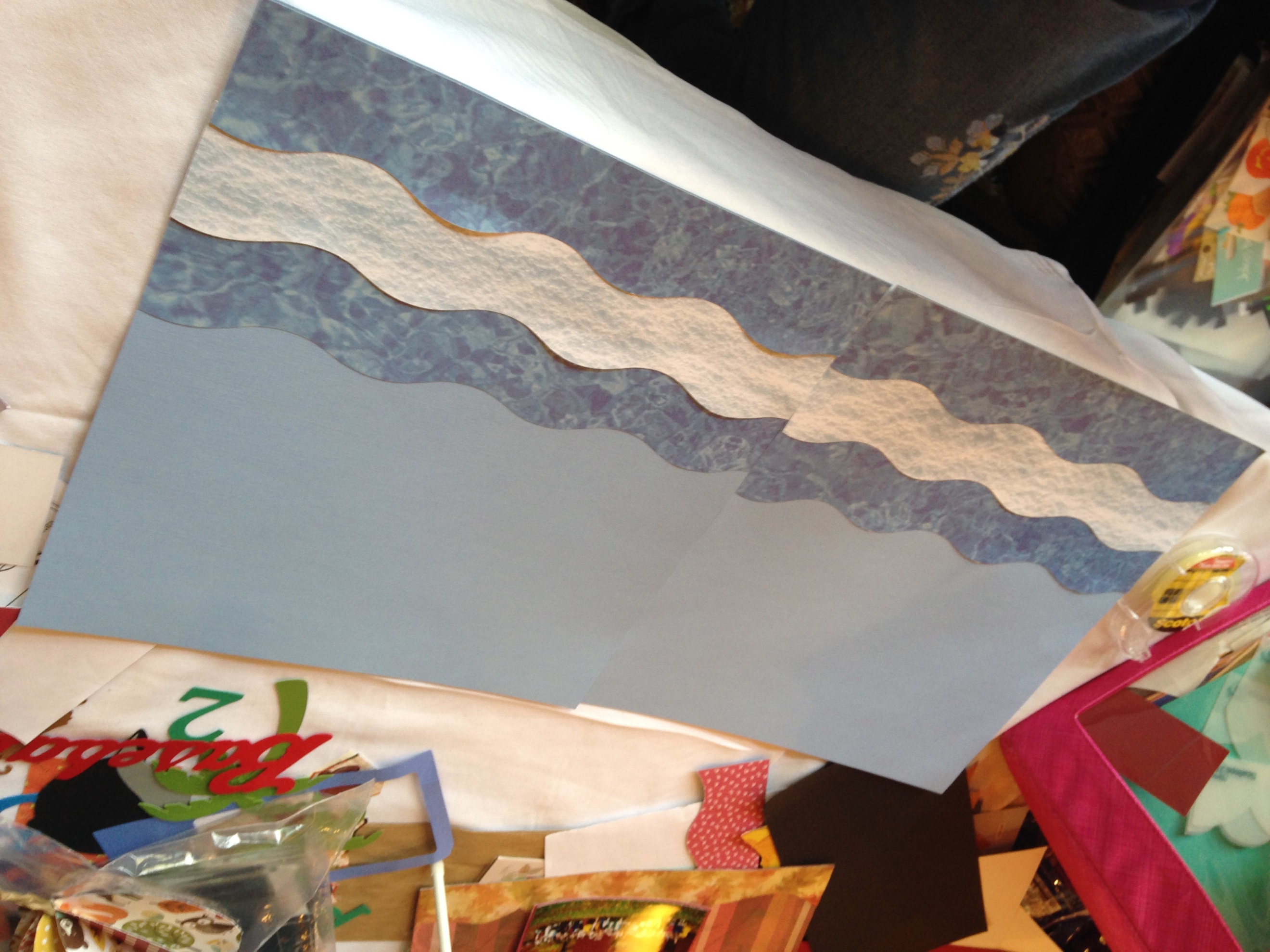 Alternate 3 strips and adhere to the bottom of each page, matching waves to each other as best you can. No waves are perfect!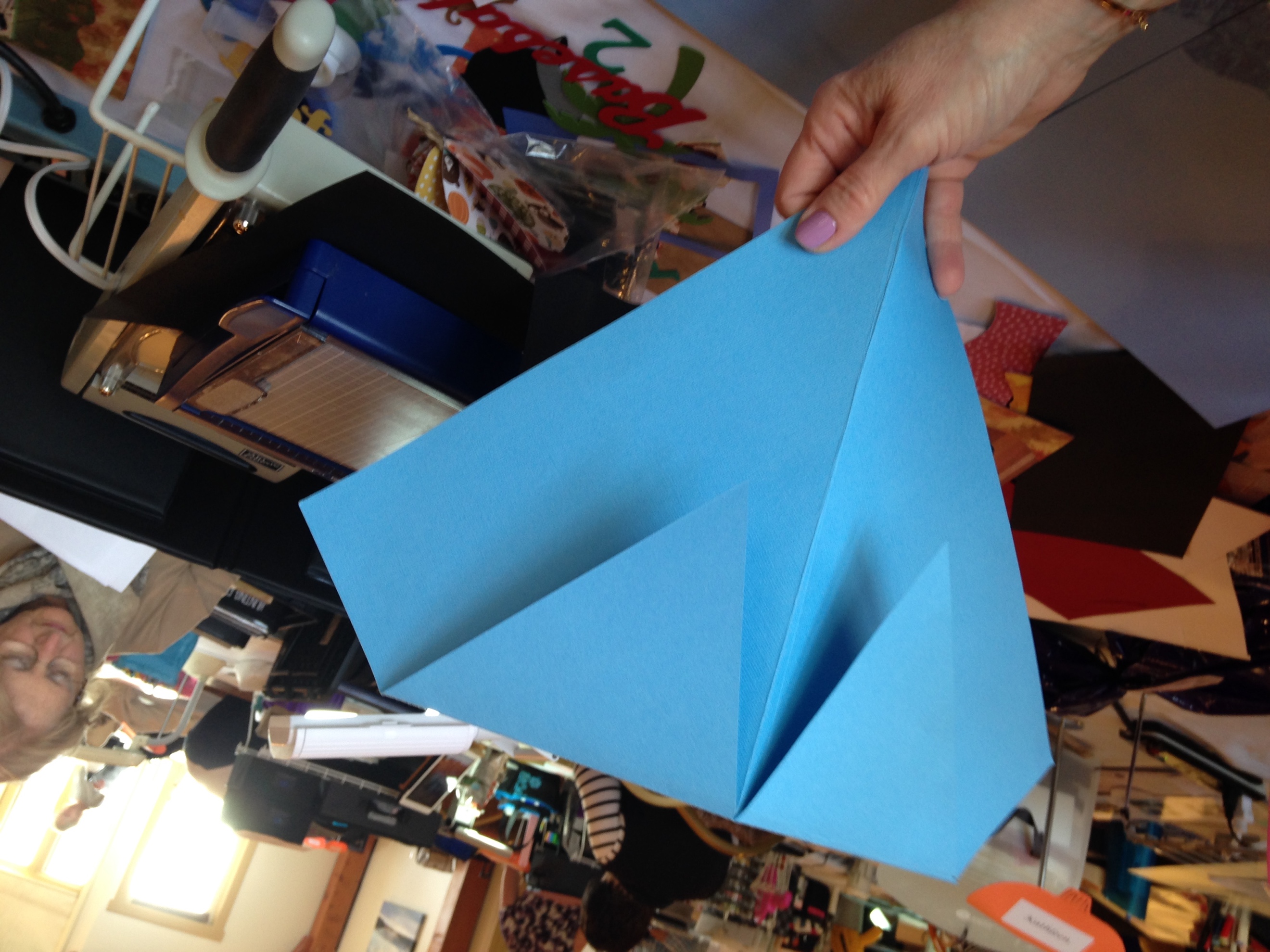 Step 2: BaseUsing  a scoring tool, score and crease your 12” “base” cardstock diagonally.  This”base” is the triangle the ship will sit on.Eleven inches from bottom point, score base across the width, crease, and fold over.  Cut a 1 “ triangle down the crease of this smaller triangle creating two triangular flaps. Carefully enter and glue these flaps behind the two ocean pages, waves at the bottom and adhere into your book. Creases need to be perfectly centered where the book opens and closes.Step 3: The shipCarefully score and fold each ship piece in half with “good” side creases facing you. Score the edges of your ship pieces at the bottoms by ½ “. Fold one edge in and one edge out so the folded edges will face each other (inside the ship). Make sure the “good” sides are facing you with creases facing you. Cut a notch in the ½” crease to allow for folding of the ships. These flaps will be secured inside the ship to help it stand up.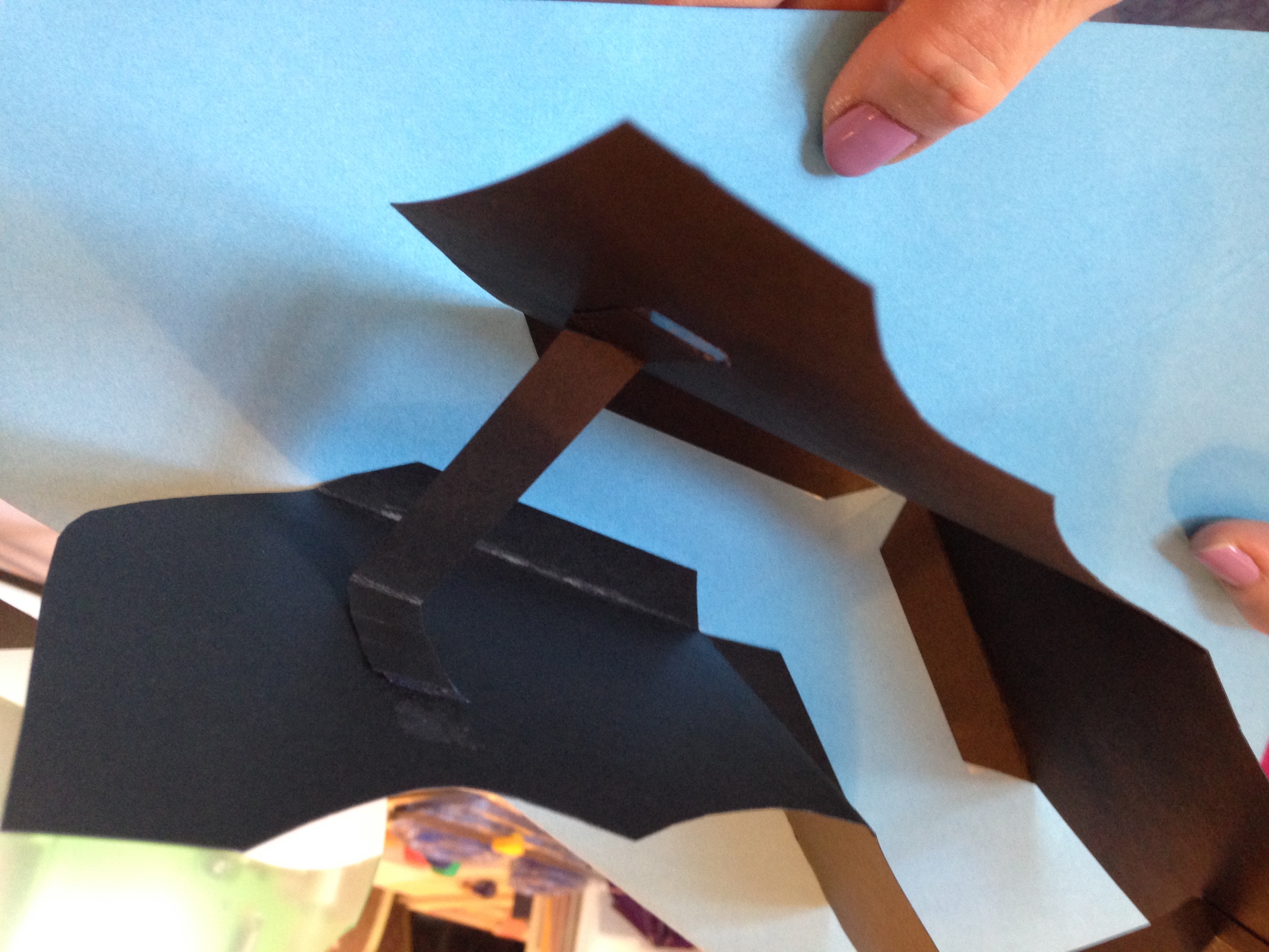 Reinforce the connection by cutting two 1 inch strips of matching cardstock that are 6” long.Fold up 2” on each side of the strip and anchor or tape about midway on each half of your ships of the ships connecting them and adding supportStep 4: Assembling the pop upYou are now ready to anchor your ship down to the base.Keeping the ship angled, tack ship down to base keeping it parallel to the base edges, and directly centered over the crease. Crease of base should be directly over opening where scrapbook opens. Close book to test and readjust as needed.Step 5: Embellish!Trace and cut out sails. Add sails, masts and embellishments as shown, making sure that the masts “clear” the book when it is folded. Our little boy’s head is about 1 ½” wide if you’d like to add your own little “pirate”, we have included the hat!Bon voyage!